Sample Course Outline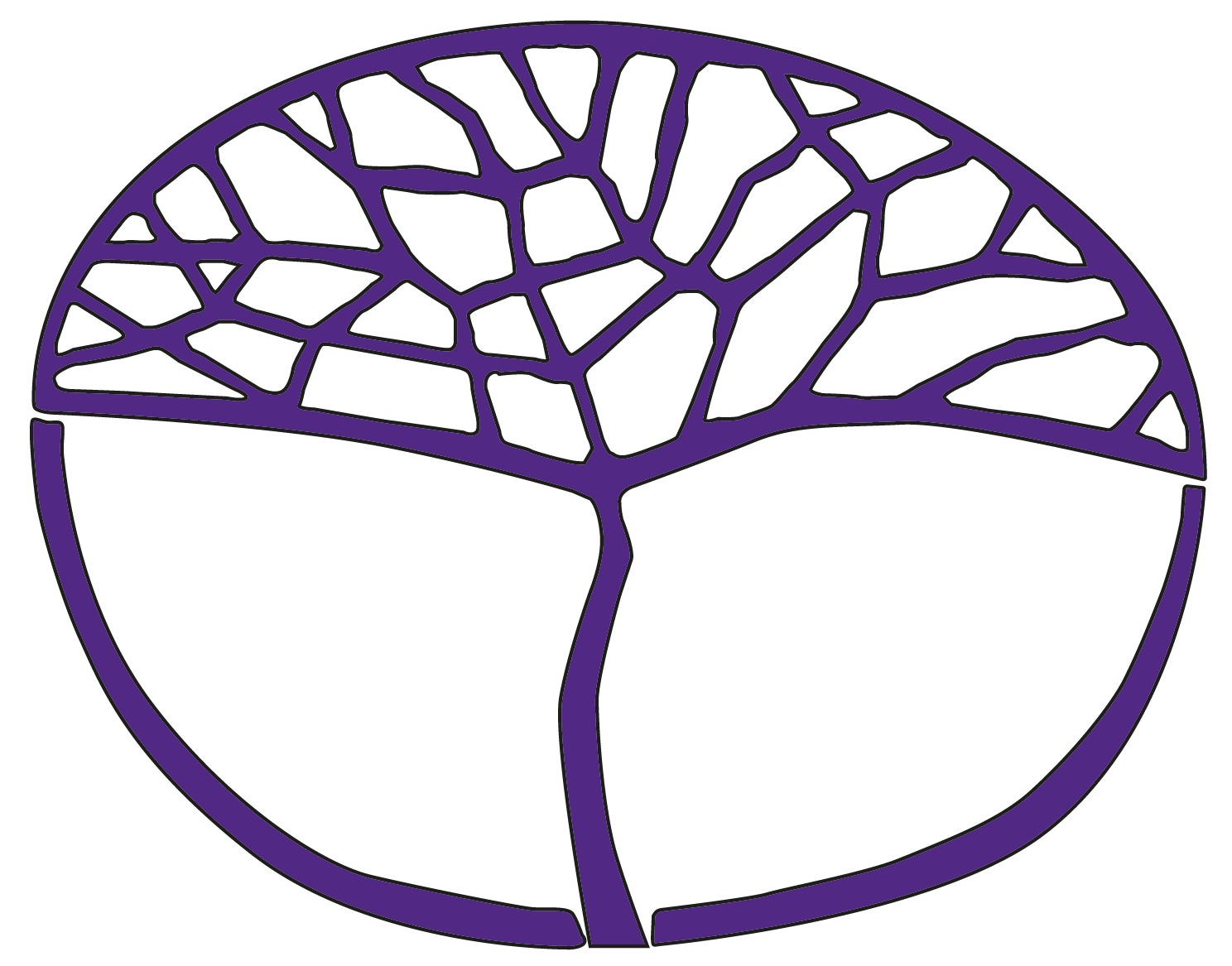 Chinese: Second LanguageATAR Year 12Copyright© School Curriculum and Standards Authority, 2015This document – apart from any third party copyright material contained in it – may be freely copied, or communicated on an intranet, for non-commercial purposes in educational institutions, provided that the School Curriculum and Standards Authority is acknowledged as the copyright owner, and that the Authority’s moral rights are not infringed.Copying or communication for any other purpose can be done only within the terms of the Copyright Act 1968 or with prior written permission of the School Curriculum and Standards Authority. Copying or communication of any third party copyright material can be done only within the terms of the Copyright Act 1968 or with permission of the copyright owners.Any content in this document that has been derived from the Australian Curriculum may be used under the terms of the Creative Commons Attribution-NonCommercial 3.0 Australia licenceDisclaimerAny resources such as texts, websites and so on that may be referred to in this document are provided as examples of resources that teachers can use to support their learning programs. Their inclusion does not imply that they are mandatory or that they are the only resources relevant to the course.Sample course outlineChinese: Second Language – ATAR Year 12Semester 1 – Unit 3 – 目前情况 (Here and now)Semester 2 – Unit 4 – 有什么打算? (What next?)WeekContext and topicKey teaching pointsKey teaching pointsKey teaching points1–5The Chinese-speaking communities: Celebrations and traditionsStudents explore major:festivals – Spring Festival, Dragon Boat Festival, Double Seventh traditions – folk art, cookingcelebrations – birthday, anniversaryTask 1: Oral communication (Week 5)The Chinese-speaking communities: Celebrations and traditionsStudents explore major:festivals – Spring Festival, Dragon Boat Festival, Double Seventh traditions – folk art, cookingcelebrations – birthday, anniversaryTask 1: Oral communication (Week 5)Text types and textual conventions 
Advertisement, conversation, messageLinguistic resourcesVocabulary and structures related to 
Celebrations and traditionsConsolidation of the sound and writing systems of Chinese Intercultural understandingscustoms and traditions in different Chinese regions and 
Chinese-speaking communitiesetiquette for special events in China/Chinese-speaking communitiesLanguage learning and communication strategiesseeking opportunities to practise the languagedeveloping a repertoire of synonyms for common adjectives to enhance speaking and writinglistening to a range of Chinese speakers to assist development of listening skillsusing techniques to rote-learn vocabulary and structures using repair strategies to sustain verbal communication, 
e.g. recognising that someone doesn’t understand and rephrasing by substituting other vocabulary to assist understandingLinguistic resourcesGrammarConstructions	有的…,有的…,
	一…就…, 
	是…的Pronouns	自己,其他Verb + 
directional 
compliment	拿来,进去,
	打开,下来Verb +
prepositions	让,给,对,把Sound and writing systemsConsolidation of sounds and writing systems of ChineseLinguistic resourcesGrammarConstructions	有的…,有的…,
	一…就…, 
	是…的Pronouns	自己,其他Verb + 
directional 
compliment	拿来,进去,
	打开,下来Verb +
prepositions	让,给,对,把Sound and writing systemsConsolidation of sounds and writing systems of Chinese6–10The Individual:
Relationships Students reflect on:different relationships in their lives – friends, familyTask 2: Response: Listening (Week 8)Task 3: Response: Viewing and reading (Week 10)The Individual:
Relationships Students reflect on:different relationships in their lives – friends, familyTask 2: Response: Listening (Week 8)Task 3: Response: Viewing and reading (Week 10)Text types and textual conventions 
Account, description, diary entry, letterLinguistic resourcesVocabulary and structures related to RelationshipsConsolidation of the sound and writing systems of ChineseIntercultural understandingsgrowing up in a Chinese-speaking community, e.g. parental and personal expectationscross-cultural relationships and friendshipsLanguage learning and communication strategiesinferring, guessing meaning from key words, character radicals, structures, visual cues, contextusing known structures to help express new informationmonitoring comprehension, seeking clarification of textsevaluating and redrafting written texts to enhance meaningusing a bilingual dictionary to check character meaningLinguistic resourcesGrammarConstructions	有的…,有的…,
	一…就…, 
	是…的Pronouns	自己,其他Verb + 
directional 
compliment	拿来,进去,
	打开,下来Verb +
prepositions	让,给,对,把Sound and writing systemsConsolidation of sounds and writing systems of ChineseLinguistic resourcesGrammarConstructions	有的…,有的…,
	一…就…, 
	是…的Pronouns	自己,其他Verb + 
directional 
compliment	拿来,进去,
	打开,下来Verb +
prepositions	让,给,对,把Sound and writing systemsConsolidation of sounds and writing systems of Chinese11–15The Changing world:
Communicating in a modern worldStudents reflect on:building and maintaining relationships using technologies, 
e.g. internet, mobiles, social networkingTask 4: Response: Viewing and reading (Week 13)Task 5: Written communication (Week 14)The Changing world:
Communicating in a modern worldStudents reflect on:building and maintaining relationships using technologies, 
e.g. internet, mobiles, social networkingTask 4: Response: Viewing and reading (Week 13)Task 5: Written communication (Week 14)Text types and textual conventions 
Account, article, blog postingLinguistic resourcesVocabulary and structures related to Communicating in a modern worldConsolidation of the sound and writing systems of Chinese Intercultural understandingsdifferent social networking practices in Australia, 
Chinese-speaking communities and in the global community generally internet restrictions in 
Chinese-speaking communitiesgaming addiction and its effects on study and interpersonal relationshipsLanguage learning and communication strategiesConsolidation of Language learning and communication strategiesLinguistic resourcesGrammarConstructions	有的…,有的…,
	一…就…, 
	是…的Pronouns	自己,其他Verb + 
directional 
compliment	拿来,进去,
	打开,下来Verb +
prepositions	让,给,对,把Sound and writing systemsConsolidation of sounds and writing systems of Chinese16Task 6: Semester 1 Practical (oral) examination Task 7: Semester 1 Written examinationTask 6: Semester 1 Practical (oral) examination Task 7: Semester 1 Written examinationTask 6: Semester 1 Practical (oral) examination Task 7: Semester 1 Written examinationTask 6: Semester 1 Practical (oral) examination Task 7: Semester 1 Written examinationWeekContext and topicKey teaching pointsKey teaching pointsKey teaching points1–5The Chinese-speaking communities:The environmentStudents explore:current issues related to the environment in Chinese-speaking communities – pollution, endangered speciesTask 8: Oral Communication (Week 5)The Chinese-speaking communities:The environmentStudents explore:current issues related to the environment in Chinese-speaking communities – pollution, endangered speciesTask 8: Oral Communication (Week 5)Text types and textual conventions 
Article, chart, discussion, interview, map, script (speech)Linguistic resourcesVocabulary and structures related to The environmentConsolidation of sound and writing systems of ChineseIntercultural understandingsimportant current issues in China and Australia and the influence these have on everyday lifeLanguage learning and communication strategiesConsolidation of Language learning and communication strategiesLinguistic resourcesGrammarConstructions	越来越…,
	越…越…, 
	连…都/也,
	除了…以外,
	一边…一边Reduplications	高高兴兴Consolidation of grammar6–10The Individual:
Reflecting on my life and planning my futureStudents reflect on their:final year at schoolplans for the future: further education, employment, travelTask 9: Response: Listening (Week 9)Task 10: Oral Communication (Week 10)The Individual:
Reflecting on my life and planning my futureStudents reflect on their:final year at schoolplans for the future: further education, employment, travelTask 9: Response: Listening (Week 9)Task 10: Oral Communication (Week 10)Text types and textual conventions 
Account, discussion, messageLinguistic resourcesVocabulary and structures related to Reflecting on my life and planning my futureConsolidation of the sound and writing systems of ChineseIntercultural understandingscommon future plans for Australian students and Chinese-speaking studentsdifferent opportunities available to students in different communitiesLanguage learning and communication strategiesConsolidation of Language learning and communication strategiesLinguistic resourcesGrammarConstructions	越来越…,
	越…越…, 
	连…都/也,
	除了…以外,
	一边…一边Reduplications	高高兴兴Consolidation of grammar11–15The Changing world:Current IssuesStudents consider:issues in the changing world relevant to them: drugs and alcohol, peer pressureTask 11: Response: Viewing and reading (Week 12)Task 12: Written communication (Week 13)The Changing world:Current IssuesStudents consider:issues in the changing world relevant to them: drugs and alcohol, peer pressureTask 11: Response: Viewing and reading (Week 12)Task 12: Written communication (Week 13)Text types and textual conventions 
Account, advertisement, diary entry, speechLinguistic resourcesVocabulary and structures related to Current issuesConsolidation of the sound and writing systems of Chinese Intercultural understandingscommon issues in Australia and Chinese-speaking communities issues common in 
Chinese-speaking communities in relation to global communityLanguage learning and communication strategiesConsolidation of Language learning and communication strategiesLinguistic resourcesGrammarConstructions	越来越…,
	越…越…, 
	连…都/也,
	除了…以外,
	一边…一边Reduplications	高高兴兴Consolidation of grammar16Task 13: Semester 2 Practical (oral) examination Task 14: Semester 2 Written examinationTask 13: Semester 2 Practical (oral) examination Task 14: Semester 2 Written examinationTask 13: Semester 2 Practical (oral) examination Task 14: Semester 2 Written examinationTask 13: Semester 2 Practical (oral) examination Task 14: Semester 2 Written examination